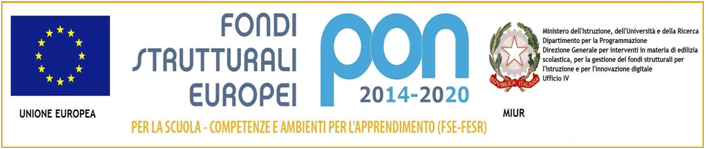 “VERIFICA	DOTAZIONE	DEI	D.P.I. DEGLI	STUDENTI”Per il settore meccanicoIL/LA SOTTOSCRITTO/A:NATO/A 	 RESIDENTE                VIA	 IN QUALITA’ DI STUDENTE PRESSODELL’IIS MEUCCI NELLA CLASSE_________________, IN OSSERVANZA ALLE DIRETTIVE INDICATE DALLA SCUOLA (DIRIGENTE SCOLASTICO – DOCENTI – TECNICI DILABORATORIO	- PERSONALE ATA)RELATIVAMENTE A TUTTE LE ATTIVITA’ DI LABORATORIO DICHIARA‘DI AVERE IN DOTAZIONE I SEGUENTI D.P.I.’:TUTA DA LAVORO (o cappa) con polsini elastici	XCALZATURE DA LAVORO Scarpe antinfortunistica S3	XGUANTI CONTRO RISCHI CHIMICI	□GUANTI CONTRO RISCHI MECCANICI Guanti in tessuto pelle bovina Cat. 3	XMASCHERINA ANTIPOLVERE	□OCCHIALI PROTETTIVI in policarbonato monoblocco, protezione laterale Classe 3.	XOTOPROTETTORI	□SCARPE E TUTA DA GINNASTICA	□ALTRO (SPECIFICARE)	□ ALTRO (SPECIFICARE)	□INOLTRE DICHIARA QUANTO SEGUE:I UTILIZZARE LA TUTA DA LAVORO (SE PREVISTA)I UTILIZZARE I D.P.I.(TUTA-OCCHIALI–GUANTI–MASCHERINA- SCARPE-OTOPROTETTORI),PREVISTI PER L’ATTIVITA’ PROGRAMMATAI NON EFFETTUARE ALCUNA ATTIVITA’ DI LABORATORIOSENZA LA ‘TUTA’ E/O I ‘D.P.I.’ PREVISTI PER L’ESERCITAZIONE.A.S.______________ LETTO, CONFERMATO E SOTTOSCRITTO.-------------------------------            -----------------------FIRMA GENITORI (STUDENTE MINORENNE)                        FIRMA STUDENTE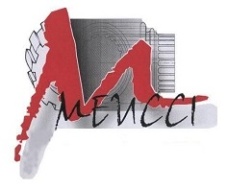 ISTITUTO ISTRUZIONE SUPERIORE  “ANTONIO MEUCCI” ”  Via Marina Vecchia, 230   54100 MASSA  (MS)Tel. 0585  252708 - fax 0585 251012   C.F. 80002760454 – Codice Univoco UFFET5 www.meuccimassa.gov.it   msis01800l@pec.istruzione.it – msis01800l@istruzione.it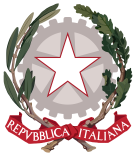 